Learning Targets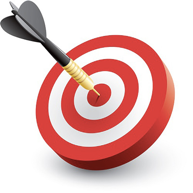 I can express a linear equation in point-slope form.I can graph a linear equation in point-slope form using the slope and y-intercept and my calculator.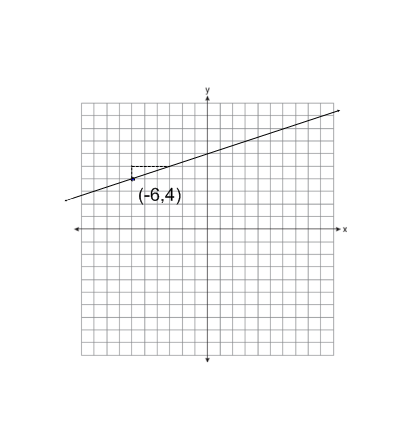 1.	Write a point-slope form equation given the following information.a)	A line passes through the point			b)	A line passes through the point and has a slope of 4.				 and has a slope of .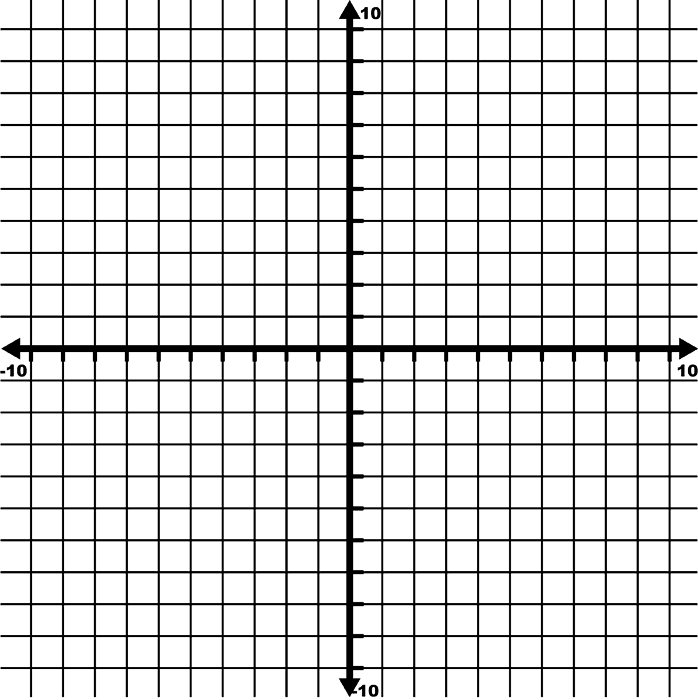 2.	Graph the equation.	________________	________________	Point			SlopeConnecting the Point-Slope Form to the Slope-Intercept Form3.	Refer back to the example above.  Convert the original equation to slope-intercept form.  Verify that it is the same line by plotting the y-intercept and graphing using the slope.Examples (writing equations in point-slope form)4.	Write a point-slope form equation given the following information.a)	A line passes through the points			b)	A line passes through the points and (-2,-3)				            and (-6, -4)Application5.	There is a daily fee for renting a moving truck, plus a charge of $0.50 per mile driven. It costs $64 to rent the truck on a day when it is driven 48 miles. Write the point-slope form of an equation to find the total charge y for any number of miles x for a one-day rental. Write the equation in slope intercept form.What is the daily fee?Extra Practice   Textbook p. 235, #1-9